DOSSIER DE DEMANDE D’AIDE FINANCIERE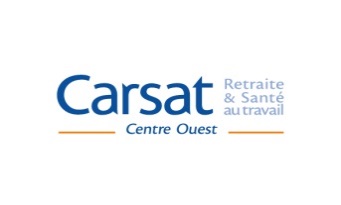   NOTE D’OPPORTUNITELa structure après travaux, répond-elle aux critères techniques et architecturaux définis par l’Assurance Retraite ?! Le contenu de la note peut-être adapté en fonction du projet. Il est conseillé d’apporter les réponses chiffrées sous forme de tableau.I. DESCRIPTION DE LA STRUCTURE (situation avant travaux)I. DESCRIPTION DE LA STRUCTURE (situation avant travaux)Année de constructionNombres d’étagesNombres de logements par typeSurfaceDescriptif des pièces collectives et des abordsCaractéristiques architecturales (accessibilité, sanitaires, ...)Descriptif de la population hébergée (nombre de personnes âgées par GIR et par régime de retraite)Personnels de la structureSynthèse du projet de Vie Sociale ou description des animations proposéesTarifs d’hébergement (loyers et charges)Prestations (nature, tarif)Habilitation à l’aide sociale (nombres de place) ou non (expliquer)Conventionnement APLDifficultés rencontrées / contraintesII. DESCRIPTION DU CONTEXTE LOCALII. DESCRIPTION DU CONTEXTE LOCALDescription de l’environnement, implantation, proximité des transports, services, loisirs et commercesEtablissement pour personnes âgées dans le canton ou la communePartenariats existants avec les structures agissant en faveur des personnes âgéesIII. PRESENTATION DU PROJET ET DESCRIPTION DE LA SITUATION APRES TRAVAUXIII. PRESENTATION DU PROJET ET DESCRIPTION DE LA SITUATION APRES TRAVAUXDescription des travaux (construction neuve, réhabilitation…)Objectifs du projetImpact du projet sur les résidents (déménagement, relogement temporaire, augmentation des tarifs, améliorations attendues, nouvelles prestations mises en place…)Date prévisionnelle de démarrage des travaux et leur duréeCoût du projet / Autres financeurs sollicitésCRITERES A RESPECTEROUI/NONJUSTIFICATIONSPARTIES COMMUNESPARTIES COMMUNESPARTIES COMMUNESAccessibilité du bâtiment :- porte mécanisée ou facilement manœuvrable- rampe d’accès- plan inclinéAccessibilité des circulations intérieuresSignalisation adaptée des circulations intérieures et des espaces collectifsCirculations extérieures protégées et éclairéesEspace verts, bancsHall d’entrée conçu comme un hall d’accueilESPACES COLLECTIFSESPACES COLLECTIFSESPACES COLLECTIFSAccessibilité aux personnes à mobilité réduiteConfort adapté à l’accueil de personnes retraitéesOrganisation d’activités diverses possibleLocaux pouvant être rafraichisBloc sanitaire adapté et réservé au public accueilliLieu d’accueil identifié, accessible et convivialEspace réservé aux activitésEspace réservé au reposEspace réservé à la restaurationLOGEMENTS INDIVIDUELSLOGEMENTS INDIVIDUELSLOGEMENTS INDIVIDUELSSe sentir chez soi et dans un cadre sécurisantSurface de 20m² minimumPoignées adaptéesAllèges des fenêtres surbaisséesPorte élargieSeuils de porte surbaissés ou platsSol uniforme et antidérapantEclairage adapté et favorisant le confort visuelCRITERES A RESPECTEROUI/NONJUSTIFICATIONSVolets roulants électriquesInterphoneCuisine équipée permettant la préparation des repasRobinetterie adaptéeSanitaires adaptésDouche plateAides techniques dans le logementPrises et interrupteurs en hauteurCRITERES A RESPECTEROUI/NONJUSTIFICATIONSDispositions prévues pour inscrire le projet dans le cadre d’un dispositif de développement durableDispositions prévues pour informer le public de l’aide financière accordée par la CARSATCONDITIONS  A RESPECTEROUI/NONJUSTIFICATIONSDocument unique (identification risques professionnels) Adhésion service santé au travail